 ПЛАН-ПРОГРАМА ЗА ИЗПЪЛНЕНИЕ НА ОБЩИНСКАТА ПОЛИТИКА ПО БДП УКАЗАНИЯ ЗА ПОПЪЛВАНЕ: Мерките в таблицата по-долу касаят Общините и произтичат от общия за националната политика по БДП План за действие 2021-2030 г., разработен на национално ниво. Мерките са предварително дефинирани, т.е. унифицирани, тъй като същите се отнасят до всички общини. Единствено на местата, където е предвидено, мерките следва допълнително да се конкретизират от Общините - тези места са указани с многоточие и са маркирани в жълт цвят. Това се отнася за мерки 4.22, 4.25, 4.27 и 4.28, които се попълват от Общините съгласно предвижданията на годишната им инвестиционна програма. Ако дадена мярка не е приложима за конкретна Общината по обективни причини, същото следва да се отбележи като „неприложимо“, като се представи аргументация защо мярка не е приложима и съответно не се планира. Общинската План-програмата за БДП се разработва и изпълнява на годишна база. Обръщаме внимание, че както конкретизираните мерки в полетата в жълто, така и всички останали предварително дефинирани мерки следва да бъдат изпълнявани, проследявани и отчитани. Общините могат да разпишат и допълнителни мерки по своя преценка, чието планиране и изпълнение считат за целесъобразно с оглед оптималното изпълнение на политиката по БДП на общинско ниво.      Планираните в общинската План-програмата мерки и техните посочени бюджети са индикативни до приемането на годишните бюджети на Общините от общинските съвети. При необходимост Общината уведомява секретариата на ОКБДП за евентуални промени по първоначално предвидените мерки и бюджети в резултат на този процес.Общинската План-програма за БДП, попълнена допълнително в частта на мерките, за които се изисква конкретика, се представя на секретариата на ОКБДП в срок до 1ви декември на годината, предхождаща плановата година, с цел включване на конкретиката по мерките в единната областна План-програма за БДП.Изпълнението на мерките по Общинската План-програма за БДП се докладва текущо - тримесечно (до ОКБДП на заседанията на ОКБДП) и годишно (в годишния областен доклад за изпълнение на политиката по БДП до ДАБДП). Образец 5.1към План за действие НАЦИОНАЛНА СТРАТЕГИЯ ЗА БЕЗОПАСНОСТ НА ДВИЖЕНИЕТО ПО ПЪТИЩАТА В РЕПУБЛИКА БЪЛГАРИЯ2021 – 2030 г.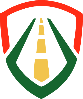 ДАБДПБезопасна Универсална МобилностОБЩИНА/посочете Общината/ГОДИНА/посочете годината/ МяркаСрок за изпълнение Финансов ресурс Ефект и индикаторза изпълнение Източник на информация и контрол ТЕМАТИЧНО НАПРАВЛЕНИЕ 1: УПРАВЛЕНИЕ, ОСНОВАНО НА ИНТЕГРИТЕТТЕМАТИЧНО НАПРАВЛЕНИЕ 1: УПРАВЛЕНИЕ, ОСНОВАНО НА ИНТЕГРИТЕТТЕМАТИЧНО НАПРАВЛЕНИЕ 1: УПРАВЛЕНИЕ, ОСНОВАНО НА ИНТЕГРИТЕТТЕМАТИЧНО НАПРАВЛЕНИЕ 1: УПРАВЛЕНИЕ, ОСНОВАНО НА ИНТЕГРИТЕТТЕМАТИЧНО НАПРАВЛЕНИЕ 1: УПРАВЛЕНИЕ, ОСНОВАНО НА ИНТЕГРИТЕТ1.1 Разработване на годишна План-програма за БДП на общинско ниво20 ноември на годината, предхождаща плановата годинаБюджет на ОбщинатаОсигуряване на плановост на общинската и областната политика по БДП  Разработена и представена на секретариата на ОКБДП общинска План-програма за БДПОбщинска годишна План-програма за БДПОбластнa годишнa План-програма за БДП1.2 Изпълнение на годишна План-програма за БДП на общинско нивоПостоянен Бюджет на ОбщинатаИнтегриране на политиката по БДП в дейността на ОбщинатаИзпълнени мерки от План-програматаДокладвани мерки на тримесечни заседания на ОКБДПОбщински и Областен годишен доклад по БДП1.3 Участие в заседанията на областните комисии по БДП и изпълнение на взетите решенияПостояненБюджет на ОбщинатаИнтегриране на политиката по БДП в дейността на институциите Общината Проведени мин 4 заседания на ОКБДП; Изпълнени решения от заседания на ОКБДПДокладвани мерки на тримесечни заседания на ОКБДПОбщински и Областен годишен доклад по БДП1.4 Участие в обучения за ОКБДП и общините, организирани от ДАБДП Съгласно график на ДАБДПДАБДПОптимизиране дейността на ОКБДППроведени обученияМатериали, свързани с обучениятаДокладвани мерки на тримесечни заседания на ОКБДПОбщински и Областен годишен доклад по БДП1.5 Изпълнение на методически указания (писмена кореспонденция) на ДАБДП по изпълнение на общинската политика по БДППостоянен Бюджет на ОбщинатаОптимизиране дейността на Общината в областта на БДПИзпълнени методически указанияДокладвани мерки на тримесечни заседания на ОКБДПОбщински и Областен годишен доклад по БДП1.6 Докладване на изпълнени мерки по БДП на общинско ниво на тримесечна база на заседанията на ОКБДПНа тримесечие Бюджет на ОбщинатаОсигуряване на отчетност на общинската политика по БДПДокладвана информация на заседания на ОКБДПДокладвани мерки на тримесечни заседания на ОКБДПОбщински и Областен годишен доклад по БДП1.7 Подготовка на информация (Годишен общински доклад) от Общината за целите на годишен областен доклад по БДП на ОКБДП 15 февруари на годината, следваща отчетната годинаБюджет на ОбщинатаОсигуряване на отчетност на областната политика по БДППодготвен годишен областен доклад по БДП Докладвани мерки на тримесечни заседания на ОКБДПОбщински и Областен годишен доклад по БДП1.8 Наблюдение и оценка на изпълнението на политиката по БДП на общинско ниво (текущ анализ на ефективността – доколко ефективни са изпълняваните мерки по БДП)ПостояненБюджет на ОбщинатаПредприемане на корективни действия за подобряване изпълнението на политиката        Докладвани мерки и взети решения на тримесечни заседания на ОКБДПОбщински и Областен годишен доклад по БДП1.9 Приоритетно предвиждане от общинската администрация и одобряване от общинския съвет на мерки по БДП в годишния общински бюджетПостояненБюджет на ОбщинатаПланово и финансово обезпечаване на политиката по БДП на общинско нивоПланирани и бюджетирани меркиБюджетни разчети на Общината Общински и Областен годишен доклад по БДП1.10 Повишаване капацитета на общините за управление на настъпило ПТП (реакция и координация на службите)Постоянен Бюджет на ОбщинатаПодобрено взаимодействие между отделните спасителни служби при ПТПСъздаване на капацитет за оценка на способностите за управление на риска при ПТП с пострадали и усложнена пътна обстановка, чрез използване на подходящи ресурси, обучение и тренировкаОбезпечаване на кризисния мениджмънт за справяне с последствията от настъпило ПТП или усложнена пътна обстановкаУправление на информационния поток вътре в органите за управление и към общественосттаОценка на рискаНамаляване на: социалните последствия (загинали, пострадали, потенциално засегнати хора); материалните щети (последици на инфраструктурата); прекъсването на доставки на основни стоки/услуги; икономическите загуби и последствията за околната средаДокладвани мерки на тримесечни заседания на ОКБДПОбщински и Областен годишен доклад по БДП1.11 Провеждане на обществени консултации по важни теми в областта на БДП, насочени към установяване и отчитане на становищата на гражданското обществоПостоянен Бюджет на ОбщинатаПубличност и прозрачност на политиката по БДПОбсъдени становища на заинтересованите страни извън изпълнителната власт и нейната администрацияКореспонденцияСтановищаСъгласувателни таблици1.12 Обезпечаване на общините с необходимия човешки и технически ресурс за координация на общинската политика по БДППостоянен Бюджет на ОбщинатаОптимизиране работата на общината в областта на БДПРесурсно обезпечен персонал за координация на общинска политика по БДПЗаповеди за определяне на служители, отговорни за координацията на политиката по БДП на областно и общинско нивоДокладвани мерки на тримесечни заседания на ОКБДПОбщински и Областен годишен доклад по БДПТЕМАТИЧНО НАПРАВЛЕНИЕ 2: СОЦИАЛНО-ОТГОВОРНО ПОВЕДЕНИЕ: УЧЕНЕ ПРЕЗ ЦЕЛИЯ ЖИВОТТЕМАТИЧНО НАПРАВЛЕНИЕ 2: СОЦИАЛНО-ОТГОВОРНО ПОВЕДЕНИЕ: УЧЕНЕ ПРЕЗ ЦЕЛИЯ ЖИВОТТЕМАТИЧНО НАПРАВЛЕНИЕ 2: СОЦИАЛНО-ОТГОВОРНО ПОВЕДЕНИЕ: УЧЕНЕ ПРЕЗ ЦЕЛИЯ ЖИВОТТЕМАТИЧНО НАПРАВЛЕНИЕ 2: СОЦИАЛНО-ОТГОВОРНО ПОВЕДЕНИЕ: УЧЕНЕ ПРЕЗ ЦЕЛИЯ ЖИВОТТЕМАТИЧНО НАПРАВЛЕНИЕ 2: СОЦИАЛНО-ОТГОВОРНО ПОВЕДЕНИЕ: УЧЕНЕ ПРЕЗ ЦЕЛИЯ ЖИВОТ2.1 Обучение на деца и ученици по БДП в системата на образованиетоСъвместно с РУОПостоянен Бюджет на институциитеПодобрено управление на дейностите за възпитание и обучение на децата и учениците по БДП; Подготвени деца и ученици в областта на БДП Реализирани часове по БДПДокладвани мерки на тримесечни заседания на ОКБДПОбщински и Областен годишен доклад по БДП2.2 Организиране и провеждане на извънкласни инициативи по БДП за деца и ученици в системата на образованиетоСъвместно с РУО и други (ОДМВР, БЧК, ООАА, РЗИ)ПостояненБюджет на институциитеПодготвени деца и ученици в областта на БДП Проведени инициативи Докладвани мерки на тримесечни заседания на ОКБДПОбщински и Областен годишен доклад по БДП2.3 Ограничаване на рисковете от ПТП при осъществяване на организиран превоз на деца, свързан с учебна и/или извънучебна дейност в системата на образованиетоСъвместно с РУО и ООИИПостояненБюджет на институциитеПодобрена безопасност на пътуванията с децаИзпълнени мерки по безопасност на този вид транспортДокладвани мерки на тримесечни заседания на ОКБДПОбщински и Областен годишен доклад по БДП2.4 Провеждане на кампании в областта на БДП, насочени към деца и ученици ПостояненБюджет на ОбщинатаПодготвени деца и ученици в областта на БДП Проведени кампанииДокладвани мерки на тримесечни заседания на ОКБДПОбщински и Областен годишен доклад по БДП2.5 Организиране и провеждане на превантивни кампании за водачите на ППС с акцент върху превишената/несъобразена скорост, шофирането след употреба на алкохол, наркотични вещества и техните аналози, ползването на предпазни средства, техническата изправност на МПС, поведението на участниците в движението при преминаване на автомобил със специален режим на движение, др.Постоянен, съвместно с ОДМВР, РЗИ, ООАА, НПОБюджет на институциитеПодготвени водачи Проведени превантивни кампанииДокладвани мерки на тримесечни заседания на ОКБДПОбщински и Областен годишен доклад по БДП2.6 Прилагане на единна и целенасочена комуникационна и медийна политика в областта на БДППостояненБюджет на ОбщинатаПубличност на политиката по БДППровеждане на целенасочена комуникационна и медийна политикаИзлъчване на ясни и единни послания на ангажираните по темата за БДП държавни институции в общественото пространствоДокладвани мерки на тримесечни заседания на ОКБДПОбщински и Областен годишен доклад по БДП2.7 Отбелязване на 29 юни - денят на безопасността на движение по пътищатаПостояненБюджет на ОбщинатаПовишаване на обществената ангажираност и чувствителност по темата за БДППроведени инициативиДокладвани мерки на тримесечни заседания на ОКБДПОбщински и Областен годишен доклад по БДП2.8 Отбелязване на Европейската седмица на мобилността, Международния ден за безопасност на движението по пътищата,   Европейския ден без жертви на пътя/EDWARD, Световния ден за възпоменание на жертвите от пътнотранспортни произшествия и др.ПостояненБюджет на ОбщинатаПовишаване на обществената ангажираност и чувствителност по темата за БДППроведени инициативиДокладвани мерки на тримесечни заседания на ОКБДПОбщински и Областен годишен доклад по БДП2.9 Рутинно и системно прилагане на комплекс от мерки по БДП спрямо работещите в Общината за предпазването им от ПТП при взаимодействие с пътната система /съгласно разработената от ДАБДП стандартизирана система от мерки/ПостояненБюджет на ОбщинатаПодобряване на организационната култура в контекста на БДППроведени мерки от системата от меркиДокладвани мерки на тримесечни заседания на ОКБДПОбщински и Областен годишен доклад по БДПТЕМАТИЧНО НАПРАВЛЕНИЕ 4: ЩАДЯЩА ПЪТНА ИНФРАСТРУКТУРАТЕМАТИЧНО НАПРАВЛЕНИЕ 4: ЩАДЯЩА ПЪТНА ИНФРАСТРУКТУРАТЕМАТИЧНО НАПРАВЛЕНИЕ 4: ЩАДЯЩА ПЪТНА ИНФРАСТРУКТУРАТЕМАТИЧНО НАПРАВЛЕНИЕ 4: ЩАДЯЩА ПЪТНА ИНФРАСТРУКТУРАТЕМАТИЧНО НАПРАВЛЕНИЕ 4: ЩАДЯЩА ПЪТНА ИНФРАСТРУКТУРА4.1 Извършване на текущи анализ и оценка на организацията на дейностите по управление на пътната инфраструктура в общинската администрацияПостоянен Бюджет на ОбщинатаОптимизиране на дейността  по управление на пътната инфраструктура в общинската  администрацияИзвършван текущ анализ Докладвани мерки на тримесечни заседания на ОКБДПОбщински и Областен годишен доклад по БДП4.2 Прилагане на методика за планиране и управление на дейностите по общински пътища и улици, разработена от ДАБДП ПостояненБюджет на ОбщинатаОптимизация на управлението на общинската и улична пътна инфраструктураПрилагана методикаРазработената методикаДокладвани мерки на тримесечни заседания на ОКБДПОбщински и Областен годишен доклад по БДП4.3 Координация и взаимодействие между стопаните на пътища (общини и ОПУ) с ОДМВР, с цел съвместни действия по подобряване безопасността на пътната инфраструктураСъвместно с ОПУ и ОД МВРПостояненБюджет на институциитеОбезпечаване координацията на съвместните действия Проведени координационни мероприятия Доклади от съвместни обходи и огледиДокладвани мерки на тримесечни заседания на ОКБДПОбщински и Областен годишен доклад по БДП4.4. Предоставяне на налични данни от Общината за поддържане на ГИС-базиран масив от информация, свързана с общинската и улична пътна мрежа Към датата на представяне на годишния общински доклад за БДП   Бюджет на ОбщинатаФункциониращ ГИС-базиран масив от информация с необходимите функционални характеристикиПредоставена от общината информацияГИС база данниОбщински и Областен годишен доклад по БДП4.5 Докладване и анализ на информация, свързана с пътната безопасност на заседанията на ОКБДП Минимум четири пъти годишноБюджет на ОбщинатаИнформационно обезпечаванеДокладвана информация по образецДокладвани мерки на тримесечни заседания на ОКБДПОбщински и Областен годишен доклад по БДП4.6 Приоритизиране на целенасочени инвестиции в пътни участъци с най-висока концентрация на ПТП и/или с най-висок потенциал за намаляване на риска от ПТППостоянен Бюджет на ОбщинатаПодобряване на пътната безопасност в критичните участъциИзпълнени целенасочени инвестиции в пътни участъци с най-висока концентрация на ПТП и/или с най-висок потенциал за намаляване на риска от ПТПДокладвани мерки на тримесечни заседания на ОКБДПОбщински и Областен годишен доклад по БДП4.7 Информиране на водачите за пътни участъци с висока концентрация на ПТП с всички възможни комуникационни средства и средства за визуализация Постоянен Бюджет на ОбщинатаПовишаване на информираносттаПроведени информационни меркиДокладвани мерки на тримесечни заседания на ОКБДПОбщински и Областен годишен доклад по БДП4.8 Прилагане на насоките на Европейската комисия за разработване на планове за устойчива градска мобилност с приоритет в областните градове2021Бюджет на Общината  Систематизиране на приоритетите и мерките, свързани с подобряване на градската мобилност Разработени планове за устойчива градска мобилностРазработени планове за устойчива градска мобилностДокладвани мерки на тримесечни заседания на ОКБДПОбщински и Областен годишен доклад по БДП4.9 Прилагане на процедури за управление на пътната безопасност в границите на населените местаПостоянен Бюджет на ОбщинатаПодобряване на управлението на пътната безопасностПриложени процедуриРазработени планове за устойчива градска мобилностДокладвани мерки на тримесечни заседания на ОКБДПОбщински и Областен годишен доклад по БДП4.10 Изпълнение/актуализация на генерални планове за организация на движението в населените места (съгласно Наредба № 1 от 17 януари 2001 г. за организиране на движението по пътищата, издадена от министъра на регионалното развитие и благоустройството)ПостояненБюджет на ОбщинатаПодобряване на управлението на пътната безопасностИзпълнени/актуализирани генерални плановеГенерални планове за организация на движението в населените местаДокладвани мерки на тримесечни заседания на ОКБДПОбщински и Областен годишен доклад по БДП4.11 Прилагане на ефективен контрол при управление на договорите за проектиране и строителство, и поддържане на общинската/улична пътна инфраструктураПостояненБюджет на ОбщинатаПодобрено администриране на договорите за проектиране и строителство, и поддържанеПредприети мерки по контролГенерални планове за организация на движението в населените местаДокладвани мерки на тримесечни заседания на ОКБДПОбщински и Областен годишен доклад по БДП4.12 Интегриране на научните изследвания и добрите практики в областта на пътната безопасностПостояненБюджет на ОбщинатаПовишаване ролята на експертизата и доказалите се управленски/технически решенияПроведени добри практикиДокладвани мерки на тримесечни заседания на ОКБДПОбщински и Областен годишен доклад по БДП4.13 Извършване на цялостна оценка на транспортно-експлоатационното състояние на пътната мрежа като база за подготовка на инвестиционната програма в частта на пътната инфраструктураПостоянен Бюджет на ОбщинатаОсигуряване на цялостна информация относно състоянието на пътната мрежа Извършена цялостна оценка Докладвани мерки на тримесечни заседания на ОКБДПОбщински и Областен годишен доклад по БДП4.14 Засилване на контрола по изпълнението на договорите за пътно поддържане през зимния сезон (ноември-март)	ПостояненБюджет на ОбщинатаПовишаване качеството на пътното поддържане чрез повишаване на контрола от страна на стопаните на пътяПредприети мерки за осъществяване на контрол по договорите за пътно поддържанеДокладвани мерки на тримесечни заседания на ОКБДПОбщински и Областен годишен доклад по БДП4.15 Координация с ОПУ във връзка с планиране и изпълнение на мерките за развитие на републиканската пътна инфраструктура Постоянен, съвместно с ОПУБюджет на институциитеКоординационно взаимодействие Проведени координационни мероприятияГодишни бюджетни разчетиДокладвани мерки на тримесечни заседания на ОКБДПОбщински и Областен годишен доклад по БДП4.16 Извършване на огледи на състоянието на пътната инфраструктура, преди настъпване на летния сезон и началото на учебната година, преди началото и след края на зимния сезон Съвместно с ОДМВР и ОПУПостояненБюджет на институциитеПодобрено качество на поддържането на пътната инфраструктураКоординация и взаимодействие на институциитеИзвършени огледиДокладвани мерки на тримесечни заседания на ОКБДПОбщински и Областен годишен доклад по БДП4.17 Текуща актуализация на организацията на движение, в т.ч. чрез системи за контрол и управление на трафикаПостояненБюджет на ОбщинатаПодобрено качество на поддържането на пътната инфраструктураАктуализирана организация на движениеДокладвани мерки на тримесечни заседания на ОКБДПОбщински и Областен годишен доклад по БДП4.18 Установяване на конкретни участъци с несъответстваща/повредена сигнализацияПостояненБюджет на ОбщинатаОценка на състоянието на сигнализациятаАктуализирана  сигнализацияПремахнати излишни пътни знаци и указателни табели Докладвани мерки на тримесечни заседания на ОКБДПОбщински и Областен годишен доклад по БДП4.19 Прилагане на решения с ясно разпознаваема от водачите хоризонтална маркировка и вертикална сигнализацияПостояненБюджет на ОбщинатаПодобрено качество на поддържането на пътната инфраструктураПриложени решения Докладвани мерки на тримесечни заседания на ОКБДПОбщински и Областен годишен доклад по БДП4.20 Обследване на рискови пътни участъциПостояненБюджет на ОбщинатаПодобрено качество на поддържането на пътната инфраструктураОбследвани участъциДокладвани мерки на тримесечни заседания на ОКБДПОбщински и Областен годишен доклад по БДП4.21 Обезпечаване на идентифицираните рискови участъци с технически средства за контрол, съгласувано със службите на ОДМВРСъвместно сОДМВРПостояненБюджет на институциитеПодобрено качество на поддържането на пътната инфраструктураЗавишен контрол от страна на компетентните органи Обезпечени участъциДокладвани мерки на тримесечни заседания на ОКБДПОбщински и Областен годишен доклад по БДП4.22 Извеждане на транзитните потоци извън населените места за успокояване на движението на входно – изходните артерии, през които преминават транзитно трасета от републиканската пътна мрежа, в т.ч. чрез  изграждане на околовръстни пътища…………………………………………………………………………/моля попълнете планираните конкретни мерки/ПостояненБюджет на ОбщинатаНамаляване на трафика и задръстванията, повишаване на безопасността на движението и осигуряване свободния поток на автомобилния трафикаИзпълнени мерки по извеждане на транзитните потоци извън населените места за успокояване на движението на входно – изходните артерии в населените места Докладвани мерки на тримесечни заседания на ОКБДПОбщински и Областен годишен доклад по БДП4.23 Изграждане на оптимални връзки и висока степен на съответствие между различните видове транспортПостояненБюджет на Общината Осигуряване на комфорт и благоприятна атмосфера на мобилносттаИзпълнени мерки по изграждане на оптимални връзки и висока степен на съответствие между различните видове транспорт Докладвани мерки на тримесечни заседания на ОКБДПОбщински и Областен годишен доклад по БДП4.24 Подкрепа за алтернативни форми на придвижване ПостояненБюджет на Общината Намаляване на трафика, генериран от използването на леки автомобилиИзпълнени мерки, свързани с алтернативни форми на придвижване Докладвани мерки на тримесечни заседания на ОКБДПОбщински и Областен годишен доклад по БДП4.25 Развитие на обществения транспорт …………………………………………………………………………/моля попълнете планираните конкретни мерки/ПостояненБюджет на ОбщинатаОграничаване на движението и ползването на лични моторни превозни средства в пътни участъци с натоварен трафикУстойчива градска мобилностИзпълнени мерки по развитие на обществения транспортДокладвани мерки на тримесечни заседания на ОКБДПОбщински и Областен годишен доклад по БДП4.26 Използване на стандартизирани договорни условия и изисквания на възложителя към изпълнителите на строителство на пътна инфраструктура; изискване за внедрена система за управление на безопасността на движението съгласно стандарт БДС ISO 39001:2014 или еквивалентен към изпълнителите на строителство на пътна инфраструктура ПостояненБюджет на ОбщинатаПовишена ефективност на възлагането на строителни дейности на външни изпълнителиИзпълнени мерки по оптимизиране на договорите Договорни условия4.27 Изпълнение на проектиране и строително-монтажни работи по пътната инфраструктура (пътни платна, тротоари, банкети, места за паркиране, подлези и надлези, мостове, спирки на градския транспорт, междублокови пространства, крайпътни пространства и др. - въздействие върху настилки, хоризонтална маркировка и вертикална сигнализация, осветление, ограничителни системи, растителност, поставени рекламни съоръжения и крайпътни обекти, и др.)…………………………………………………………………………/моля попълнете планираните конкретни мерки съгласно предвижданията на инвестиционната програма на Общината/ПостояненБюджет на Общината Интегриране на безопасността в мерките за подобряване на пътната инфраструктураИзпълнени инженерни мерки по пътната инфраструктураДокладвани мерки на тримесечни заседания на ОКБДПОбщински и Областен годишен доклад по БДП4.28 Прилагане на мерки за ограничаване на възможностите за движение с високи скорости, в т.ч. въвеждане на 30 км/ч зони…………………………………………………………………………/моля попълнете планираните конкретни мерки/ПостояненБюджет на ОбщинатаУспокояване на движението Приложени мерки за ограничаване на възможностите за движение с високи скоростиДокладвани мерки на тримесечни заседания на ОКБДПОбщински и Областен годишен доклад по БДП4.29 Обезпечаване и обезопасяване на пешеходното и велосипедно движение; специално обезпечаване и обезопасяване на зоните на учебни и детски заведения ПостояненБюджет на Общината Защита на уязвимите участници в движениетоРазделяне на пешеходното и велосипедното движение от основния автомобилен потокИзграждане на предпазни съоръженияДокладвани мерки на тримесечни заседания на ОКБДПОбщински и Областен годишен доклад по БДП4.30 Възстановяване на пътната инфраструктура след извършени инвестиционни мероприятияПостояненБюджет на ОбщинатаПовишаване на безопасността на настилкитеИзпълнени мерки по възстановяване на пътна инфраструктура след извършени инвестиционни мероприятия от страна на експлоатационни дружестваДокладвани мерки на тримесечни заседания на ОКБДПОбщински и Областен годишен доклад по БДП4.31 Освобождаване на пътното платно от спрели и паркирани автомобили по улиците в населените местаПостояненБюджет на ОбщинатаНамаляване на задръстванията и ускоряване придвижването на МПСИзпълнени мерки по освобождаване на пътното платно от спрели и паркирани автомобилиДокладвани мерки на тримесечни заседания на ОКБДПОбщински и Областен годишен доклад по БДП4.32 Въвеждане на системи за дистанционно регулиране на трафика с оглед достъп на екипите на ЦСМП до мястото на настъпил инцидентПостояненБюджет на ОбщинатаБърз и безопасен достъп на екипите на ЦСМП до мястото на настъпил инцидентИзпълнени мерки по дистанционно регулиране на трафикаДокладвани мерки на тримесечни заседания на ОКБДПОбщински и Областен годишен доклад по БДПТЕМАТИЧНО НАПРАВЛЕНИЕ 5: ПРЕВОЗНИ СРЕДСТВА В ЗАЩИТА НА ЧОВЕКАТЕМАТИЧНО НАПРАВЛЕНИЕ 5: ПРЕВОЗНИ СРЕДСТВА В ЗАЩИТА НА ЧОВЕКАТЕМАТИЧНО НАПРАВЛЕНИЕ 5: ПРЕВОЗНИ СРЕДСТВА В ЗАЩИТА НА ЧОВЕКАТЕМАТИЧНО НАПРАВЛЕНИЕ 5: ПРЕВОЗНИ СРЕДСТВА В ЗАЩИТА НА ЧОВЕКАТЕМАТИЧНО НАПРАВЛЕНИЕ 5: ПРЕВОЗНИ СРЕДСТВА В ЗАЩИТА НА ЧОВЕКА5.1 Стимулиране употребата на безопасни и екологични автомобили за ползване от физически и юридически лицаПостояненБюджет на ОбщинатаПовишена безопасност на автомобилния паркВъведени финансови,   административни и други стимули за закупуване на безопасни и екологични автомобили (например безплатно паркиране в синя/зелена зона, безплатни зарядни станции, данъчни облекчения, субсидиране, рестрикции за замърсяващи автомобили, вътрешно производство на електромобили и др.)  Докладвани мерки на тримесечни заседания на ОКБДПОбщински и Областен годишен доклад по БДП5.2 Стимулиране употребата на безопасни, екологични и енергийно ефективни автомобили за обществен транспорт и обслужване на нуждите на ОбщинитеПостояненБюджет на ОбщинатаПовишена безопасност на автомобилния паркИзпълнени мерки за стимулиране закупуването на безопасни и екологични автомобили за обществен транспорт и обслужване на нуждите на общинитеДокладвани мерки на тримесечни заседания на ОКБДПОбщински и Областен годишен доклад по БДП5.3 Създаване на условия за развитие на зарядна инфраструктура - поетапно изграждане на система от зарядни станции за електромобилите и хибридните автомобили в населените места и извън населените места  ПостояненБюджет на ОбщинатаОбезпечаване ползването на електромобили и хибридните автомобилиИзградени системи от зарядни станцииДокладвани мерки на тримесечни заседания на ОКБДПОбластен годишен доклад по БДП5.4 Създаване на условия за изграждане на услугата споделена мобилност в големите населени места ОбщинаПостояненБюджет на ОбщинатаРазвитие на споделената мобилностИзпълнени мерки по изграждане на услугатаДокладвани мерки на тримесечни заседания на ОКБДПОбластен годишен доклад по БДПТЕМАТИЧНО НАПРАВЛЕНИЕ 6: СПАСИТЕЛНА ВЕРИГА ЗА ОПАЗВАНЕ НА ЖИВОТАТЕМАТИЧНО НАПРАВЛЕНИЕ 6: СПАСИТЕЛНА ВЕРИГА ЗА ОПАЗВАНЕ НА ЖИВОТАТЕМАТИЧНО НАПРАВЛЕНИЕ 6: СПАСИТЕЛНА ВЕРИГА ЗА ОПАЗВАНЕ НА ЖИВОТАТЕМАТИЧНО НАПРАВЛЕНИЕ 6: СПАСИТЕЛНА ВЕРИГА ЗА ОПАЗВАНЕ НА ЖИВОТАТЕМАТИЧНО НАПРАВЛЕНИЕ 6: СПАСИТЕЛНА ВЕРИГА ЗА ОПАЗВАНЕ НА ЖИВОТА6.1 Провеждане на съвместни областни учения за реакция при настъпило ПТП (ОДМВР, ПБЗН, ОПУ, ЦСМП, РЗИ, Областна администрация, Общини, БЧК, ООАА и доброволни формирования)Областна администрацияОбщиниОДМВРОПУПБЗНЦСМПДоброволни формированияПостояненБюджет на институциите Подобрено екипно взаимодействие между отделните спасителни служби при спешни ситуацииПроведени съвместни ученияДокладвани мерки на тримесечни заседания на ОКБДПОбщински и Областен годишен доклад по БДП